Work Breakdown Structure (WBS) DictionaryBiomass Energy ProjectSKP ProjectsCalgary, ABProject DescriptionThe objective of this project involves replacing one of the older used propane boilers with a new 400 kW wood pellet boiler. The new boiler supplies 80-85% of the heat demand for the entire ERC. Secondly, the project is to modify the infrastructure of the building to combine the heating systems of two buildings to layout the common piping and to facilitate the heat supply to both the buildings from the single boiler.Purpose of the WBS DictionaryThe overall duration of the project is estimated at 4.5 months, with start and end dates of Jan 1, 2015 and May 20, 2015, respectively. Activity sequencing is used to determine the order of work packages and assign relationships between project activities. Activity duration estimating is used to calculate the number of work periods required to complete work packages.Once a preliminary schedule has been developed using Gantter, it will be reviewed by the project team and any resources tentatively assigned to project tasks. The project team and resources must agree to the proposed work package assignments, durations, and schedule.High Level Project WBS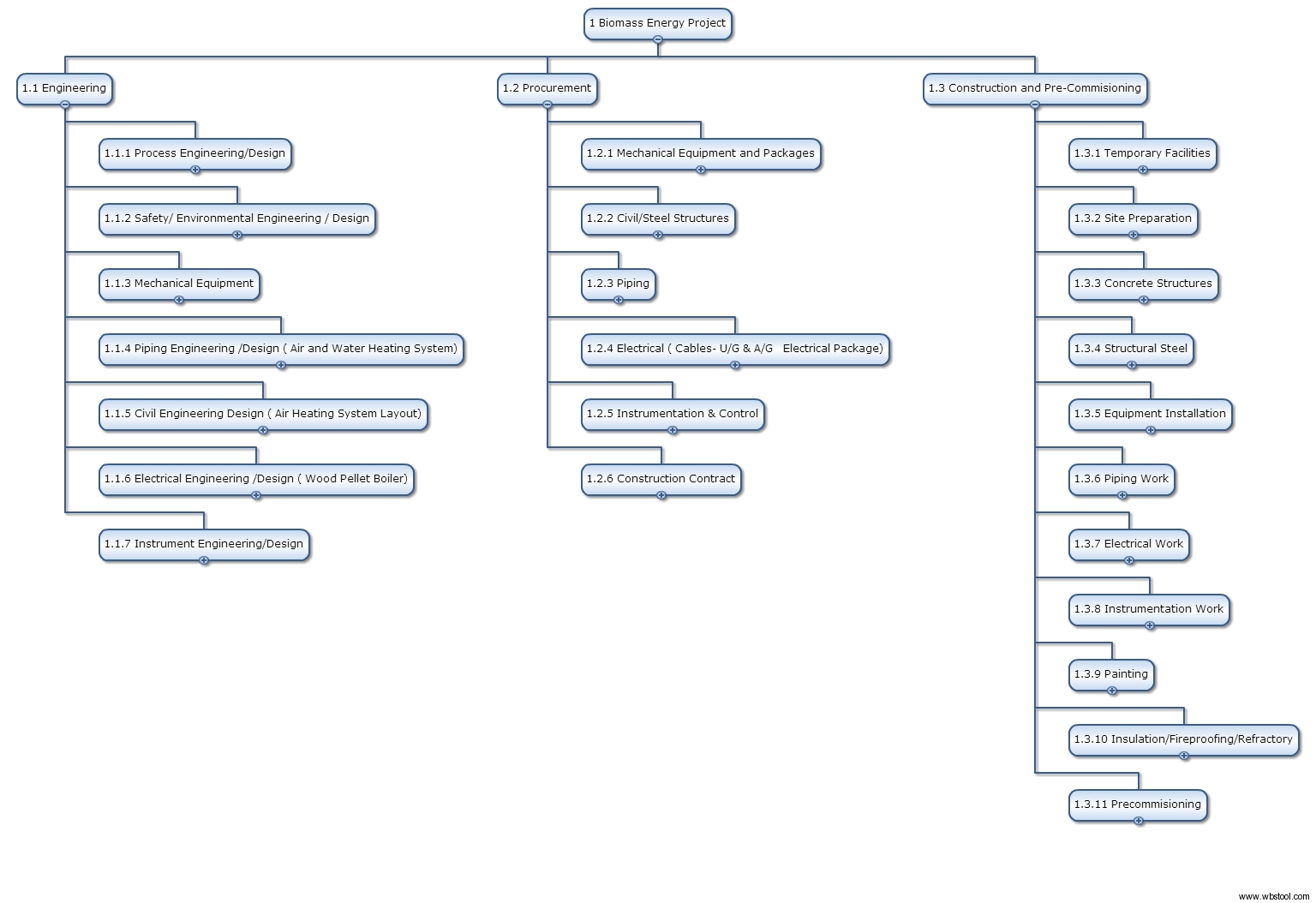  Planning ComponentsAuthorizationIf approval is required, provide the names of those business sponsors that must sign the Project Management Plan.  Approved by the Project Sponsor:		Date:	[City of Grand Prairie]CoGP, Alberta GovernmentNote: Add other signatories as needed1 Biomass Energy ProjectDescription:1 Biomass Energy ProjectDuration: 971 Biomass Energy ProjectAcceptance Criteria:1 Biomass Energy ProjectResources:1.1 EngineeringDescription:1.1 EngineeringDuration: 241.1 EngineeringAcceptance Criteria:1.1 EngineeringResources:1.1.1 Process Engineering/DesignDescription:1.1.1 Process Engineering/DesignDuration: 181.1.1 Process Engineering/DesignAcceptance Criteria:1.1.1 Process Engineering/DesignResources:1.1.1.1 PFD( Revised)Description:1.1.1.1 PFD( Revised)Duration: 31.1.1.1 PFD( Revised)Acceptance Criteria:1.1.1.1 PFD( Revised)Resources: Site: Process Team1.1.1.2 Mechanical Design / Calculation Diagram(Revised)Description:1.1.1.2 Mechanical Design / Calculation Diagram(Revised)Duration: 41.1.1.2 Mechanical Design / Calculation Diagram(Revised)Acceptance Criteria:1.1.1.2 Mechanical Design / Calculation Diagram(Revised)Resources: Site: Mechanical Team1.1.1.3 PID's RevisedDescription:1.1.1.3 PID's RevisedDuration: 31.1.1.3 PID's RevisedAcceptance Criteria:1.1.1.3 PID's RevisedResources: Site: Mechanical Team; Site: Instrumentation Team1.1.1.4 Equipment DatasheetsDescription:1.1.1.4 Equipment DatasheetsDuration: 31.1.1.4 Equipment DatasheetsAcceptance Criteria:1.1.1.4 Equipment DatasheetsResources: Site: Mechanical Team1.1.1.5 Instrument Datasheets (Revised)Description:1.1.1.5 Instrument Datasheets (Revised)Duration: 31.1.1.5 Instrument Datasheets (Revised)Acceptance Criteria:1.1.1.5 Instrument Datasheets (Revised)Resources: Site: Instrumentation Team1.1.1.6 Operating ManualDescription:1.1.1.6 Operating ManualDuration: 101.1.1.6 Operating ManualAcceptance Criteria:1.1.1.6 Operating ManualResources: Site: Process Team1.1.2 Safety/ Environmental Engineering / DesignDescription:1.1.2 Safety/ Environmental Engineering / DesignDuration: 171.1.2 Safety/ Environmental Engineering / DesignAcceptance Criteria:1.1.2 Safety/ Environmental Engineering / DesignResources: Site: Quality & Safety Team1.1.2.1 AdministrationDescription:1.1.2.1 AdministrationDuration: 21.1.2.1 AdministrationAcceptance Criteria:1.1.2.1 AdministrationResources:1.1.2.2 HAZOP ParticipationDescription:1.1.2.2 HAZOP ParticipationDuration: 11.1.2.2 HAZOP ParticipationAcceptance Criteria:1.1.2.2 HAZOP ParticipationResources: Site: Process Team1.1.2.3 F&G detector Layout and modification diagramDescription:1.1.2.3 F&G detector Layout and modification diagramDuration: 41.1.2.3 F&G detector Layout and modification diagramAcceptance Criteria:1.1.2.3 F&G detector Layout and modification diagramResources: Site: Process Team1.1.2.4 Noise and Vibration studies (Revised)Description:1.1.2.4 Noise and Vibration studies (Revised)Duration: 31.1.2.4 Noise and Vibration studies (Revised)Acceptance Criteria:1.1.2.4 Noise and Vibration studies (Revised)Resources:1.1.2.5 Escape route Layouts (revised)Description:1.1.2.5 Escape route Layouts (revised)Duration: 21.1.2.5 Escape route Layouts (revised)Acceptance Criteria:1.1.2.5 Escape route Layouts (revised)Resources:1.1.2.6 Firefighting & safety equipment layout (Revised)Description:1.1.2.6 Firefighting & safety equipment layout (Revised)Duration: 21.1.2.6 Firefighting & safety equipment layout (Revised)Acceptance Criteria:1.1.2.6 Firefighting & safety equipment layout (Revised)Resources:1.1.2.7 HAZOP review & reportDescription:1.1.2.7 HAZOP review & reportDuration: 21.1.2.7 HAZOP review & reportAcceptance Criteria:1.1.2.7 HAZOP review & reportResources: Site: Process Team1.1.2.8 HSE Execution Plan (Revised)Description:1.1.2.8 HSE Execution Plan (Revised)Duration: 31.1.2.8 HSE Execution Plan (Revised)Acceptance Criteria:1.1.2.8 HSE Execution Plan (Revised)Resources: Site: Process Team1.1.3 Mechanical EquipmentDescription:1.1.3 Mechanical EquipmentDuration: 151.1.3 Mechanical EquipmentAcceptance Criteria:1.1.3 Mechanical EquipmentResources: Site: Mechanical Team1.1.3.1 GeneralDescription:1.1.3.1 GeneralDuration: 81.1.3.1 GeneralAcceptance Criteria:1.1.3.1 GeneralResources:1.1.3.1.1 AdministrationDescription:1.1.3.1.1 AdministrationDuration: 11.1.3.1.1 AdministrationAcceptance Criteria:1.1.3.1.1 AdministrationResources:1.1.3.1.2 Equipment ListDescription:1.1.3.1.2 Equipment ListDuration: 31.1.3.1.2 Equipment ListAcceptance Criteria:1.1.3.1.2 Equipment ListResources:1.1.3.1.3 Mechanical Initial DesignDescription:1.1.3.1.3 Mechanical Initial DesignDuration: 41.1.3.1.3 Mechanical Initial DesignAcceptance Criteria:1.1.3.1.3 Mechanical Initial DesignResources:1.1.3.2 Boilers (New   Revamp)Description:1.1.3.2 Boilers (New   Revamp)Duration: 71.1.3.2 Boilers (New   Revamp)Acceptance Criteria:1.1.3.2 Boilers (New   Revamp)Resources:1.1.3.2.1 Retrieval of existing documentsDescription:1.1.3.2.1 Retrieval of existing documentsDuration: 11.1.3.2.1 Retrieval of existing documentsAcceptance Criteria:1.1.3.2.1 Retrieval of existing documentsResources:1.1.3.2.2 Check New design conditions with existing static Equip.Description:1.1.3.2.2 Check New design conditions with existing static Equip.Duration: 31.1.3.2.2 Check New design conditions with existing static Equip.Acceptance Criteria:1.1.3.2.2 Check New design conditions with existing static Equip.Resources:1.1.3.2.3 RFQ-Wood Pellet Boiler (new)Description:1.1.3.2.3 RFQ-Wood Pellet Boiler (new)Duration: 11.1.3.2.3 RFQ-Wood Pellet Boiler (new)Acceptance Criteria:1.1.3.2.3 RFQ-Wood Pellet Boiler (new)Resources:1.1.3.2.4 Work Package preparation- Boiler system RevampDescription:1.1.3.2.4 Work Package preparation- Boiler system RevampDuration: 21.1.3.2.4 Work Package preparation- Boiler system RevampAcceptance Criteria:1.1.3.2.4 Work Package preparation- Boiler system RevampResources:1.1.3.3 Storage Area (Revamp)Description:1.1.3.3 Storage Area (Revamp)Duration: 71.1.3.3 Storage Area (Revamp)Acceptance Criteria:1.1.3.3 Storage Area (Revamp)Resources:1.1.3.3.1 Retrieval of existing documentsDescription:1.1.3.3.1 Retrieval of existing documentsDuration: 11.1.3.3.1 Retrieval of existing documentsAcceptance Criteria:1.1.3.3.1 Retrieval of existing documentsResources:1.1.3.3.2 Check New design conditions with existing static Equip.Description:1.1.3.3.2 Check New design conditions with existing static Equip.Duration: 31.1.3.3.2 Check New design conditions with existing static Equip.Acceptance Criteria:1.1.3.3.2 Check New design conditions with existing static Equip.Resources:1.1.3.3.3 RFQ-Wood Pellet Storage (Indigenous/Independent)Description:1.1.3.3.3 RFQ-Wood Pellet Storage (Indigenous/Independent)Duration: 11.1.3.3.3 RFQ-Wood Pellet Storage (Indigenous/Independent)Acceptance Criteria:1.1.3.3.3 RFQ-Wood Pellet Storage (Indigenous/Independent)Resources:1.1.3.3.4 Work Package preparation- Pellet Storage systemDescription:1.1.3.3.4 Work Package preparation- Pellet Storage systemDuration: 21.1.3.3.4 Work Package preparation- Pellet Storage systemAcceptance Criteria:1.1.3.3.4 Work Package preparation- Pellet Storage systemResources:1.1.4 Piping Engineering /Design ( Air and Water Heating System)Description:1.1.4 Piping Engineering /Design ( Air and Water Heating System)Duration: 171.1.4 Piping Engineering /Design ( Air and Water Heating System)Acceptance Criteria:1.1.4 Piping Engineering /Design ( Air and Water Heating System)Resources:1.1.4.1 Administration & Retrieval of Existing DocumentsDescription:1.1.4.1 Administration & Retrieval of Existing DocumentsDuration: 11.1.4.1 Administration & Retrieval of Existing DocumentsAcceptance Criteria:1.1.4.1 Administration & Retrieval of Existing DocumentsResources:1.1.4.2 Piping stress analysis design initial calculationDescription:1.1.4.2 Piping stress analysis design initial calculationDuration: 41.1.4.2 Piping stress analysis design initial calculationAcceptance Criteria:1.1.4.2 Piping stress analysis design initial calculationResources:1.1.4.3 Piping MTO initialDescription:1.1.4.3 Piping MTO initialDuration: 21.1.4.3 Piping MTO initialAcceptance Criteria:1.1.4.3 Piping MTO initialResources:1.1.4.4 Isometrics (New &  Existing)Description:1.1.4.4 Isometrics (New &  Existing)Duration: 41.1.4.4 Isometrics (New &  Existing)Acceptance Criteria:1.1.4.4 Isometrics (New &  Existing)Resources:1.1.4.5 Supporting Isometric's- Standard & Special SupportsDescription:1.1.4.5 Supporting Isometric's- Standard & Special SupportsDuration: 21.1.4.5 Supporting Isometric's- Standard & Special SupportsAcceptance Criteria:1.1.4.5 Supporting Isometric's- Standard & Special SupportsResources:1.1.4.6 Piping Stress Analysis Detail Design Calc'sDescription:1.1.4.6 Piping Stress Analysis Detail Design Calc'sDuration: 21.1.4.6 Piping Stress Analysis Detail Design Calc'sAcceptance Criteria:1.1.4.6 Piping Stress Analysis Detail Design Calc'sResources:1.1.4.7 3D Model ReviewDescription:1.1.4.7 3D Model ReviewDuration: 21.1.4.7 3D Model ReviewAcceptance Criteria:1.1.4.7 3D Model ReviewResources:1.1.5 Civil Engineering Design ( Air Heating System Layout)Description:1.1.5 Civil Engineering Design ( Air Heating System Layout)Duration: 81.1.5 Civil Engineering Design ( Air Heating System Layout)Acceptance Criteria:1.1.5 Civil Engineering Design ( Air Heating System Layout)Resources: Site: Civil & Structural Team1.1.5.1 Administration & Retrieval of exisitng Plot PlanDescription:1.1.5.1 Administration & Retrieval of exisitng Plot PlanDuration: 11.1.5.1 Administration & Retrieval of exisitng Plot PlanAcceptance Criteria:1.1.5.1 Administration & Retrieval of exisitng Plot PlanResources:1.1.5.2 Existing Main Piperack Design Pkg. RevisonDescription:1.1.5.2 Existing Main Piperack Design Pkg. RevisonDuration: 21.1.5.2 Existing Main Piperack Design Pkg. RevisonAcceptance Criteria:1.1.5.2 Existing Main Piperack Design Pkg. RevisonResources:1.1.5.3 Existing Sec Pipe rack Design Pkg. RevisonDescription:1.1.5.3 Existing Sec Pipe rack Design Pkg. RevisonDuration: 21.1.5.3 Existing Sec Pipe rack Design Pkg. RevisonAcceptance Criteria:1.1.5.3 Existing Sec Pipe rack Design Pkg. RevisonResources:1.1.5.4 Main Piperack Design - ReCalculationsDescription:1.1.5.4 Main Piperack Design - ReCalculationsDuration: 21.1.5.4 Main Piperack Design - ReCalculationsAcceptance Criteria:1.1.5.4 Main Piperack Design - ReCalculationsResources:1.1.5.5 Main Piperack Drawings - AFC ( Rev.)Description:1.1.5.5 Main Piperack Drawings - AFC ( Rev.)Duration: 11.1.5.5 Main Piperack Drawings - AFC ( Rev.)Acceptance Criteria:1.1.5.5 Main Piperack Drawings - AFC ( Rev.)Resources:1.1.5.6 Shop & Facilities Drawing Preparation-By Const. ContractorDescription:1.1.5.6 Shop & Facilities Drawing Preparation-By Const. ContractorDuration: 31.1.5.6 Shop & Facilities Drawing Preparation-By Const. ContractorAcceptance Criteria:1.1.5.6 Shop & Facilities Drawing Preparation-By Const. ContractorResources:1.1.5.7 Shop & Facilities Drawing Review( By Field Engg. Team)Description:1.1.5.7 Shop & Facilities Drawing Review( By Field Engg. Team)Duration: 11.1.5.7 Shop & Facilities Drawing Review( By Field Engg. Team)Acceptance Criteria:1.1.5.7 Shop & Facilities Drawing Review( By Field Engg. Team)Resources:1.1.6 Electrical Engineering /Design ( Wood Pellet Boiler)Description:1.1.6 Electrical Engineering /Design ( Wood Pellet Boiler)Duration: 91.1.6 Electrical Engineering /Design ( Wood Pellet Boiler)Acceptance Criteria:1.1.6 Electrical Engineering /Design ( Wood Pellet Boiler)Resources: Site: Electrical Team1.1.6.1 Administration & Retrieval of Existing DocumentsDescription:1.1.6.1 Administration & Retrieval of Existing DocumentsDuration: 11.1.6.1 Administration & Retrieval of Existing DocumentsAcceptance Criteria:1.1.6.1 Administration & Retrieval of Existing DocumentsResources:1.1.6.2 Electrical Execution PlanDescription:1.1.6.2 Electrical Execution PlanDuration: 21.1.6.2 Electrical Execution PlanAcceptance Criteria:1.1.6.2 Electrical Execution PlanResources:1.1.6.3 Hazardous Area Classification Drgs. – AFDDescription:1.1.6.3 Hazardous Area Classification Drgs. – AFDDuration: 21.1.6.3 Hazardous Area Classification Drgs. – AFDAcceptance Criteria:1.1.6.3 Hazardous Area Classification Drgs. – AFDResources:1.1.6.4 Cable routing Layout (U/G)-AFP (CLE) for BoilerDescription:1.1.6.4 Cable routing Layout (U/G)-AFP (CLE) for BoilerDuration: 31.1.6.4 Cable routing Layout (U/G)-AFP (CLE) for BoilerAcceptance Criteria:1.1.6.4 Cable routing Layout (U/G)-AFP (CLE) for BoilerResources:1.1.6.5 Earthing Layout- AFP (CLE) for BoilerDescription:1.1.6.5 Earthing Layout- AFP (CLE) for BoilerDuration: 21.1.6.5 Earthing Layout- AFP (CLE) for BoilerAcceptance Criteria:1.1.6.5 Earthing Layout- AFP (CLE) for BoilerResources:1.1.6.6 Power Layout- AFP (CLE) for BoilerDescription:1.1.6.6 Power Layout- AFP (CLE) for BoilerDuration: 31.1.6.6 Power Layout- AFP (CLE) for BoilerAcceptance Criteria:1.1.6.6 Power Layout- AFP (CLE) for BoilerResources:1.1.7 Instrument Engineering/DesignDescription:1.1.7 Instrument Engineering/DesignDuration: 101.1.7 Instrument Engineering/DesignAcceptance Criteria:1.1.7 Instrument Engineering/DesignResources: Site: Instrumentation Team1.1.7.1 AdministrationDescription:1.1.7.1 AdministrationDuration: 11.1.7.1 AdministrationAcceptance Criteria:1.1.7.1 AdministrationResources:1.1.7.2 Instrument Layout DiagramDescription:1.1.7.2 Instrument Layout DiagramDuration: 21.1.7.2 Instrument Layout DiagramAcceptance Criteria:1.1.7.2 Instrument Layout DiagramResources:1.1.7.3 Input to 3D ModelDescription:1.1.7.3 Input to 3D ModelDuration: 21.1.7.3 Input to 3D ModelAcceptance Criteria:1.1.7.3 Input to 3D ModelResources:1.1.7.4 Input to Package modelDescription:1.1.7.4 Input to Package modelDuration: 31.1.7.4 Input to Package modelAcceptance Criteria:1.1.7.4 Input to Package modelResources:1.1.7.5 Wiring diagram-AFP for Boiler & Storage AreaDescription:1.1.7.5 Wiring diagram-AFP for Boiler & Storage AreaDuration: 21.1.7.5 Wiring diagram-AFP for Boiler & Storage AreaAcceptance Criteria:1.1.7.5 Wiring diagram-AFP for Boiler & Storage AreaResources:1.2 ProcurementDescription:1.2 ProcurementDuration: 261.2 ProcurementAcceptance Criteria:1.2 ProcurementResources: Site:Procurement Team; Site: Mechanical Team; Site: Electrical Team; Site: Instrumentation Team; Site: Civil & Structural Team; Site: Process Team1.2.1 Mechanical Equipment and PackagesDescription:1.2.1 Mechanical Equipment and PackagesDuration: 211.2.1 Mechanical Equipment and PackagesAcceptance Criteria:1.2.1 Mechanical Equipment and PackagesResources:1.2.1.1 Boiler (Wood Pellet Package)Description:1.2.1.1 Boiler (Wood Pellet Package)Duration: 211.2.1.1 Boiler (Wood Pellet Package)Acceptance Criteria:1.2.1.1 Boiler (Wood Pellet Package)Resources:1.2.1.1.1 Purchase RequistionDescription:1.2.1.1.1 Purchase RequistionDuration: 21.2.1.1.1 Purchase RequistionAcceptance Criteria:1.2.1.1.1 Purchase RequistionResources:1.2.1.1.2 Bid EvaluationDescription:1.2.1.1.2 Bid EvaluationDuration: 31.2.1.1.2 Bid EvaluationAcceptance Criteria:1.2.1.1.2 Bid EvaluationResources:1.2.1.1.3 Purchase orderDescription:1.2.1.1.3 Purchase orderDuration: 11.2.1.1.3 Purchase orderAcceptance Criteria:1.2.1.1.3 Purchase orderResources:1.2.1.1.4 Seller Docs. Review-AFCDescription:1.2.1.1.4 Seller Docs. Review-AFCDuration: 21.2.1.1.4 Seller Docs. Review-AFCAcceptance Criteria:1.2.1.1.4 Seller Docs. Review-AFCResources:1.2.1.1.5 Order FollowupDescription:1.2.1.1.5 Order FollowupDuration: 31.2.1.1.5 Order FollowupAcceptance Criteria:1.2.1.1.5 Order FollowupResources:1.2.1.1.6 Manufacturing and Del.Description:1.2.1.1.6 Manufacturing and Del.Duration: 101.2.1.1.6 Manufacturing and Del.Acceptance Criteria:1.2.1.1.6 Manufacturing and Del.Resources:1.2.1.2 Storage system for Wood pelletsDescription:1.2.1.2 Storage system for Wood pelletsDuration: 211.2.1.2 Storage system for Wood pelletsAcceptance Criteria:1.2.1.2 Storage system for Wood pelletsResources:1.2.1.2.1 Purchase RequistionDescription:1.2.1.2.1 Purchase RequistionDuration: 21.2.1.2.1 Purchase RequistionAcceptance Criteria:1.2.1.2.1 Purchase RequistionResources:1.2.1.2.2 Bid EvaluationDescription:1.2.1.2.2 Bid EvaluationDuration: 31.2.1.2.2 Bid EvaluationAcceptance Criteria:1.2.1.2.2 Bid EvaluationResources:1.2.1.2.3 Purchase orderDescription:1.2.1.2.3 Purchase orderDuration: 11.2.1.2.3 Purchase orderAcceptance Criteria:1.2.1.2.3 Purchase orderResources:1.2.1.2.4 Seller Docs. Review- AFCDescription:1.2.1.2.4 Seller Docs. Review- AFCDuration: 21.2.1.2.4 Seller Docs. Review- AFCAcceptance Criteria:1.2.1.2.4 Seller Docs. Review- AFCResources:1.2.1.2.5 Order FollowupDescription:1.2.1.2.5 Order FollowupDuration: 31.2.1.2.5 Order FollowupAcceptance Criteria:1.2.1.2.5 Order FollowupResources:1.2.1.2.6 Manufacturing and Del.Description:1.2.1.2.6 Manufacturing and Del.Duration: 101.2.1.2.6 Manufacturing and Del.Acceptance Criteria:1.2.1.2.6 Manufacturing and Del.Resources:1.2.2 Civil/Steel StructuresDescription:1.2.2 Civil/Steel StructuresDuration: 251.2.2 Civil/Steel StructuresAcceptance Criteria:1.2.2 Civil/Steel StructuresResources:1.2.2.1 Receiving Vendor QuotationDescription:1.2.2.1 Receiving Vendor QuotationDuration: 31.2.2.1 Receiving Vendor QuotationAcceptance Criteria:1.2.2.1 Receiving Vendor QuotationResources:1.2.2.2 PO PlacementDescription:1.2.2.2 PO PlacementDuration: 21.2.2.2 PO PlacementAcceptance Criteria:1.2.2.2 PO PlacementResources:1.2.2.3 Seller Docs. Review- AFCDescription:1.2.2.3 Seller Docs. Review- AFCDuration: 21.2.2.3 Seller Docs. Review- AFCAcceptance Criteria:1.2.2.3 Seller Docs. Review- AFCResources:1.2.2.4 Order FollowupDescription:1.2.2.4 Order FollowupDuration: 31.2.2.4 Order FollowupAcceptance Criteria:1.2.2.4 Order FollowupResources:1.2.2.5 Manufacturing and DeliveryDescription:1.2.2.5 Manufacturing and DeliveryDuration: 151.2.2.5 Manufacturing and DeliveryAcceptance Criteria:1.2.2.5 Manufacturing and DeliveryResources:1.2.3 PipingDescription:1.2.3 PipingDuration: 161.2.3 PipingAcceptance Criteria:1.2.3 PipingResources:1.2.3.1 Piping Bulks ( Air and Water Heating System)Description:1.2.3.1 Piping Bulks ( Air and Water Heating System)Duration: 161.2.3.1 Piping Bulks ( Air and Water Heating System)Acceptance Criteria:1.2.3.1 Piping Bulks ( Air and Water Heating System)Resources:1.2.3.1.1 Purchase Requistion- Piping BulksDescription:1.2.3.1.1 Purchase Requistion- Piping BulksDuration: 21.2.3.1.1 Purchase Requistion- Piping BulksAcceptance Criteria:1.2.3.1.1 Purchase Requistion- Piping BulksResources:1.2.3.1.2 Bid Evaluation-Piping BulksDescription:1.2.3.1.2 Bid Evaluation-Piping BulksDuration: 31.2.3.1.2 Bid Evaluation-Piping BulksAcceptance Criteria:1.2.3.1.2 Bid Evaluation-Piping BulksResources:1.2.3.1.3 Purchase order- Piping BulksDescription:1.2.3.1.3 Purchase order- Piping BulksDuration: 11.2.3.1.3 Purchase order- Piping BulksAcceptance Criteria:1.2.3.1.3 Purchase order- Piping BulksResources:1.2.3.1.4 Seller Docs. Review- Piping Bulks- AFCDescription:1.2.3.1.4 Seller Docs. Review- Piping Bulks- AFCDuration: 21.2.3.1.4 Seller Docs. Review- Piping Bulks- AFCAcceptance Criteria:1.2.3.1.4 Seller Docs. Review- Piping Bulks- AFCResources:1.2.3.1.5 Order Followup-Piping bulksDescription:1.2.3.1.5 Order Followup-Piping bulksDuration: 81.2.3.1.5 Order Followup-Piping bulksAcceptance Criteria:1.2.3.1.5 Order Followup-Piping bulksResources:1.2.3.2 Piping Supports ( Air and Water Heating System)Description:1.2.3.2 Piping Supports ( Air and Water Heating System)Duration: 161.2.3.2 Piping Supports ( Air and Water Heating System)Acceptance Criteria:1.2.3.2 Piping Supports ( Air and Water Heating System)Resources:1.2.3.2.1 Purchase Requistion- Piping SupportsDescription:1.2.3.2.1 Purchase Requistion- Piping SupportsDuration: 21.2.3.2.1 Purchase Requistion- Piping SupportsAcceptance Criteria:1.2.3.2.1 Purchase Requistion- Piping SupportsResources:1.2.3.2.2 Bid Evaluation-Piping SupportsDescription:1.2.3.2.2 Bid Evaluation-Piping SupportsDuration: 31.2.3.2.2 Bid Evaluation-Piping SupportsAcceptance Criteria:1.2.3.2.2 Bid Evaluation-Piping SupportsResources:1.2.3.2.3 Purchase order- Piping SupportsDescription:1.2.3.2.3 Purchase order- Piping SupportsDuration: 11.2.3.2.3 Purchase order- Piping SupportsAcceptance Criteria:1.2.3.2.3 Purchase order- Piping SupportsResources:1.2.3.2.4 Seller Docs. Review- Piping Supports- AFCDescription:1.2.3.2.4 Seller Docs. Review- Piping Supports- AFCDuration: 21.2.3.2.4 Seller Docs. Review- Piping Supports- AFCAcceptance Criteria:1.2.3.2.4 Seller Docs. Review- Piping Supports- AFCResources:1.2.3.2.5 Order Followup-Piping SupportsDescription:1.2.3.2.5 Order Followup-Piping SupportsDuration: 81.2.3.2.5 Order Followup-Piping SupportsAcceptance Criteria:1.2.3.2.5 Order Followup-Piping SupportsResources:1.2.3.3 U/G Piping Materials (Water Heating System New  Revamp)Description:1.2.3.3 U/G Piping Materials (Water Heating System New  Revamp)Duration: 161.2.3.3 U/G Piping Materials (Water Heating System New  Revamp)Acceptance Criteria:1.2.3.3 U/G Piping Materials (Water Heating System New  Revamp)Resources:1.2.3.3.1 Purchase Requisition- U/G PipingDescription:1.2.3.3.1 Purchase Requisition- U/G PipingDuration: 21.2.3.3.1 Purchase Requisition- U/G PipingAcceptance Criteria:1.2.3.3.1 Purchase Requisition- U/G PipingResources:1.2.3.3.2 Bid Evaluation-U/G PipingDescription:1.2.3.3.2 Bid Evaluation-U/G PipingDuration: 31.2.3.3.2 Bid Evaluation-U/G PipingAcceptance Criteria:1.2.3.3.2 Bid Evaluation-U/G PipingResources:1.2.3.3.3 Purchase order- U/G PipingDescription:1.2.3.3.3 Purchase order- U/G PipingDuration: 11.2.3.3.3 Purchase order- U/G PipingAcceptance Criteria:1.2.3.3.3 Purchase order- U/G PipingResources:1.2.3.3.4 Seller Docs. Review- Piping Supports-AFCDescription:1.2.3.3.4 Seller Docs. Review- Piping Supports-AFCDuration: 21.2.3.3.4 Seller Docs. Review- Piping Supports-AFCAcceptance Criteria:1.2.3.3.4 Seller Docs. Review- Piping Supports-AFCResources:1.2.3.3.5 Order Followup-Piping SupportsDescription:1.2.3.3.5 Order Followup-Piping SupportsDuration: 81.2.3.3.5 Order Followup-Piping SupportsAcceptance Criteria:1.2.3.3.5 Order Followup-Piping SupportsResources:1.2.4 Electrical ( Cables- U/G & A/G   Electrical Package)Description:1.2.4 Electrical ( Cables- U/G & A/G   Electrical Package)Duration: 171.2.4 Electrical ( Cables- U/G & A/G   Electrical Package)Acceptance Criteria:1.2.4 Electrical ( Cables- U/G & A/G   Electrical Package)Resources:1.2.4.1 Receiving Vendor QuotationDescription:1.2.4.1 Receiving Vendor QuotationDuration: 21.2.4.1 Receiving Vendor QuotationAcceptance Criteria:1.2.4.1 Receiving Vendor QuotationResources:1.2.4.2 PO PlacementDescription:1.2.4.2 PO PlacementDuration: 21.2.4.2 PO PlacementAcceptance Criteria:1.2.4.2 PO PlacementResources:1.2.4.3 Seller Docs. Review- AFCDescription:1.2.4.3 Seller Docs. Review- AFCDuration: 21.2.4.3 Seller Docs. Review- AFCAcceptance Criteria:1.2.4.3 Seller Docs. Review- AFCResources:1.2.4.4 Order FollowupDescription:1.2.4.4 Order FollowupDuration: 31.2.4.4 Order FollowupAcceptance Criteria:1.2.4.4 Order FollowupResources:1.2.4.5 Manufacturing and DeliveryDescription:1.2.4.5 Manufacturing and DeliveryDuration: 81.2.4.5 Manufacturing and DeliveryAcceptance Criteria:1.2.4.5 Manufacturing and DeliveryResources:1.2.5 Instrumentation & ControlDescription:1.2.5 Instrumentation & ControlDuration: 211.2.5 Instrumentation & ControlAcceptance Criteria:1.2.5 Instrumentation & ControlResources:1.2.5.1 Instrument CablesDescription:1.2.5.1 Instrument CablesDuration: 191.2.5.1 Instrument CablesAcceptance Criteria:1.2.5.1 Instrument CablesResources:1.2.5.1.1 Receiving Vendor QuotationDescription:1.2.5.1.1 Receiving Vendor QuotationDuration: 21.2.5.1.1 Receiving Vendor QuotationAcceptance Criteria:1.2.5.1.1 Receiving Vendor QuotationResources:1.2.5.1.2 PO PlacementDescription:1.2.5.1.2 PO PlacementDuration: 21.2.5.1.2 PO PlacementAcceptance Criteria:1.2.5.1.2 PO PlacementResources:1.2.5.1.3 Seller Docs. Review- AFCDescription:1.2.5.1.3 Seller Docs. Review- AFCDuration: 21.2.5.1.3 Seller Docs. Review- AFCAcceptance Criteria:1.2.5.1.3 Seller Docs. Review- AFCResources:1.2.5.1.4 Order FollowupDescription:1.2.5.1.4 Order FollowupDuration: 31.2.5.1.4 Order FollowupAcceptance Criteria:1.2.5.1.4 Order FollowupResources:1.2.5.1.5 Manufacturing and DeliveryDescription:1.2.5.1.5 Manufacturing and DeliveryDuration: 101.2.5.1.5 Manufacturing and DeliveryAcceptance Criteria:1.2.5.1.5 Manufacturing and DeliveryResources:1.2.5.2 Instrument Package with Field InstrumentsDescription:1.2.5.2 Instrument Package with Field InstrumentsDuration: 191.2.5.2 Instrument Package with Field InstrumentsAcceptance Criteria:1.2.5.2 Instrument Package with Field InstrumentsResources:1.2.5.2.1 Receiving Vendor QuotationDescription:1.2.5.2.1 Receiving Vendor QuotationDuration: 21.2.5.2.1 Receiving Vendor QuotationAcceptance Criteria:1.2.5.2.1 Receiving Vendor QuotationResources:1.2.5.2.2 PO PlacementDescription:1.2.5.2.2 PO PlacementDuration: 21.2.5.2.2 PO PlacementAcceptance Criteria:1.2.5.2.2 PO PlacementResources:1.2.5.2.3 Seller Docs. Review- AFCDescription:1.2.5.2.3 Seller Docs. Review- AFCDuration: 21.2.5.2.3 Seller Docs. Review- AFCAcceptance Criteria:1.2.5.2.3 Seller Docs. Review- AFCResources:1.2.5.2.4 Order FollowupDescription:1.2.5.2.4 Order FollowupDuration: 31.2.5.2.4 Order FollowupAcceptance Criteria:1.2.5.2.4 Order FollowupResources:1.2.5.2.5 Manufacturing and DeliveryDescription:1.2.5.2.5 Manufacturing and DeliveryDuration: 101.2.5.2.5 Manufacturing and DeliveryAcceptance Criteria:1.2.5.2.5 Manufacturing and DeliveryResources:1.2.6 Construction ContractDescription:1.2.6 Construction ContractDuration: 161.2.6 Construction ContractAcceptance Criteria:1.2.6 Construction ContractResources:1.2.6.1 Construction WorkDescription:1.2.6.1 Construction WorkDuration: 161.2.6.1 Construction WorkAcceptance Criteria:1.2.6.1 Construction WorkResources:1.2.6.1.1 Issue Inquiry Pack. for Construction contractorDescription:1.2.6.1.1 Issue Inquiry Pack. for Construction contractorDuration: 21.2.6.1.1 Issue Inquiry Pack. for Construction contractorAcceptance Criteria:1.2.6.1.1 Issue Inquiry Pack. for Construction contractorResources:1.2.6.1.2 Bidding / Negotiation for Construction ContractorDescription:1.2.6.1.2 Bidding / Negotiation for Construction ContractorDuration: 41.2.6.1.2 Bidding / Negotiation for Construction ContractorAcceptance Criteria:1.2.6.1.2 Bidding / Negotiation for Construction ContractorResources:1.2.6.1.3 Contract AwardDescription:1.2.6.1.3 Contract AwardDuration: 101.2.6.1.3 Contract AwardAcceptance Criteria:1.2.6.1.3 Contract AwardResources:1.3 Construction and Pre-CommisioningDescription:1.3 Construction and Pre-CommisioningDuration: 611.3 Construction and Pre-CommisioningAcceptance Criteria:1.3 Construction and Pre-CommisioningResources:1.3.1 Temporary FacilitiesDescription:1.3.1 Temporary FacilitiesDuration: 141.3.1 Temporary FacilitiesAcceptance Criteria:1.3.1 Temporary FacilitiesResources:1.3.1.1 Warehouse & Storage Facilities ( Facilities Site Preparation)Description:1.3.1.1 Warehouse & Storage Facilities ( Facilities Site Preparation)Duration: 31.3.1.1 Warehouse & Storage Facilities ( Facilities Site Preparation)Acceptance Criteria:1.3.1.1 Warehouse & Storage Facilities ( Facilities Site Preparation)Resources: Civil & Structural  Contractor; Civil Resources; Civil & Structural  Materials1.3.1.2 Fabrication FacilitiesDescription:1.3.1.2 Fabrication FacilitiesDuration: 41.3.1.2 Fabrication FacilitiesAcceptance Criteria:1.3.1.2 Fabrication FacilitiesResources: Civil & Structural  Contractor; Civil Resources1.3.1.3 Maintenance & other FacilitiesDescription:1.3.1.3 Maintenance & other FacilitiesDuration: 61.3.1.3 Maintenance & other FacilitiesAcceptance Criteria:1.3.1.3 Maintenance & other FacilitiesResources: Civil & Structural  Contractor; Civil Resources1.3.1.4 Blasting & painting facilitiesDescription:1.3.1.4 Blasting & painting facilitiesDuration: 41.3.1.4 Blasting & painting facilitiesAcceptance Criteria:1.3.1.4 Blasting & painting facilitiesResources: Civil & Structural  Contractor; Civil Resources1.3.2 Site PreparationDescription:1.3.2 Site PreparationDuration: 101.3.2 Site PreparationAcceptance Criteria:1.3.2 Site PreparationResources:1.3.2.1 Ground Preparation, Mark up and LevelingDescription:1.3.2.1 Ground Preparation, Mark up and LevelingDuration: 101.3.2.1 Ground Preparation, Mark up and LevelingAcceptance Criteria:1.3.2.1 Ground Preparation, Mark up and LevelingResources:1.3.3 Concrete StructuresDescription:1.3.3 Concrete StructuresDuration: 201.3.3 Concrete StructuresAcceptance Criteria:1.3.3 Concrete StructuresResources: Civil & Structural  Contractor; Heavy Lifting & Shifting Equipments; Civil Resources1.3.3.1 RC Pipe RackDescription:1.3.3.1 RC Pipe RackDuration: 101.3.3.1 RC Pipe RackAcceptance Criteria:1.3.3.1 RC Pipe RackResources:1.3.3.2 Equipment & Structure FoundationDescription:1.3.3.2 Equipment & Structure FoundationDuration: 51.3.3.2 Equipment & Structure FoundationAcceptance Criteria:1.3.3.2 Equipment & Structure FoundationResources:1.3.3.3 Civil Work for Piping ( Excavation   Foundation)Description:1.3.3.3 Civil Work for Piping ( Excavation   Foundation)Duration: 51.3.3.3 Civil Work for Piping ( Excavation   Foundation)Acceptance Criteria:1.3.3.3 Civil Work for Piping ( Excavation   Foundation)Resources:1.3.3.4 Civil Work for Electrical.InstrumentationDescription:1.3.3.4 Civil Work for Electrical.InstrumentationDuration: 51.3.3.4 Civil Work for Electrical.InstrumentationAcceptance Criteria:1.3.3.4 Civil Work for Electrical.InstrumentationResources:1.3.4 Structural SteelDescription:1.3.4 Structural SteelDuration: 201.3.4 Structural SteelAcceptance Criteria:1.3.4 Structural SteelResources: Civil & Structural  Contractor; Heavy Lifting & Shifting Equipments; Civil & Structural  Materials1.3.4.1 RefurbishmentDescription:1.3.4.1 RefurbishmentDuration: 41.3.4.1 RefurbishmentAcceptance Criteria:1.3.4.1 RefurbishmentResources:1.3.4.2 Steel Structure FabricationDescription:1.3.4.2 Steel Structure FabricationDuration: 81.3.4.2 Steel Structure FabricationAcceptance Criteria:1.3.4.2 Steel Structure FabricationResources:1.3.4.3 Equipment StructureDescription:1.3.4.3 Equipment StructureDuration: 81.3.4.3 Equipment StructureAcceptance Criteria:1.3.4.3 Equipment StructureResources:1.3.5 Equipment InstallationDescription:1.3.5 Equipment InstallationDuration: 531.3.5 Equipment InstallationAcceptance Criteria:1.3.5 Equipment InstallationResources:1.3.5.1 Refurbish & Revamp EquipmentsDescription:1.3.5.1 Refurbish & Revamp EquipmentsDuration: 51.3.5.1 Refurbish & Revamp EquipmentsAcceptance Criteria:1.3.5.1 Refurbish & Revamp EquipmentsResources: Maintenance Team; Mechanical Consumables and Machines1.3.5.2 New EquipmentsDescription:1.3.5.2 New EquipmentsDuration: 81.3.5.2 New EquipmentsAcceptance Criteria:1.3.5.2 New EquipmentsResources: Site: Mechanical Team; Maintenance Team; Heavy Lifting & Shifting Equipments; Boiler; Storage Silo; Mechanical Contractor ( Mech. Equipment, Insulation, Painting,Fire Proofing,Scaffolding); Electrical Contractor; Instrument Contractor; Mechanical Consumables and Machines; Electrical Cables and Equipments; Instrument Cables and Equipments1.3.6 Piping WorkDescription:1.3.6 Piping WorkDuration: 181.3.6 Piping WorkAcceptance Criteria:1.3.6 Piping WorkResources:1.3.6.1 Shop FabricationDescription:1.3.6.1 Shop FabricationDuration: 41.3.6.1 Shop FabricationAcceptance Criteria:1.3.6.1 Shop FabricationResources: Maintenance Team; Mechanical Contractor ( Mech. Equipment, Insulation, Painting,Fire Proofing,Scaffolding); Electrical Contractor; Heavy Lifting & Shifting Equipments; Mechanical Consumables and Machines; Electrical Cables and Equipments1.3.6.1.1 Piping PrefabricationDescription:1.3.6.1.1 Piping PrefabricationDuration: 41.3.6.1.1 Piping PrefabricationAcceptance Criteria:1.3.6.1.1 Piping PrefabricationResources:1.3.6.2 Underground pipingDescription:1.3.6.2 Underground pipingDuration: 41.3.6.2 Underground pipingAcceptance Criteria:1.3.6.2 Underground pipingResources: Site: Mechanical Team; Maintenance Team; Mechanical Contractor ( Mech. Equipment, Insulation, Painting,Fire Proofing,Scaffolding); Heavy Lifting & Shifting Equipments; Mechanical Consumables and Machines1.3.6.3 Piping On rackDescription:1.3.6.3 Piping On rackDuration: 41.3.6.3 Piping On rackAcceptance Criteria:1.3.6.3 Piping On rackResources: Maintenance Team; Mechanical Contractor ( Mech. Equipment, Insulation, Painting,Fire Proofing,Scaffolding); Heavy Lifting & Shifting Equipments; Mechanical Consumables and Machines1.3.6.4 Piping Around EquipmentsDescription:1.3.6.4 Piping Around EquipmentsDuration: 41.3.6.4 Piping Around EquipmentsAcceptance Criteria:1.3.6.4 Piping Around EquipmentsResources: Maintenance Team; Mechanical Contractor ( Mech. Equipment, Insulation, Painting,Fire Proofing,Scaffolding); Heavy Lifting & Shifting Equipments; Mechanical Consumables and Machines1.3.6.5 Small Bore PipingDescription:1.3.6.5 Small Bore PipingDuration: 2.9979166666666671.3.6.5 Small Bore PipingAcceptance Criteria:1.3.6.5 Small Bore PipingResources: Maintenance Team; Mechanical Contractor ( Mech. Equipment, Insulation, Painting,Fire Proofing,Scaffolding); Electrical Contractor; Mechanical Consumables and Machines1.3.6.6 Pipe & Pipe Loop TestingDescription:1.3.6.6 Pipe & Pipe Loop TestingDuration: 181.3.6.6 Pipe & Pipe Loop TestingAcceptance Criteria:1.3.6.6 Pipe & Pipe Loop TestingResources: Site: Quality & Safety Team; Maintenance Team; Mechanical Contractor ( Mech. Equipment, Insulation, Painting,Fire Proofing,Scaffolding); Mechanical Consumables and Machines1.3.6.6.1 Non Destructive testing for Pipe Weld JointsDescription:1.3.6.6.1 Non Destructive testing for Pipe Weld JointsDuration: 151.3.6.6.1 Non Destructive testing for Pipe Weld JointsAcceptance Criteria:1.3.6.6.1 Non Destructive testing for Pipe Weld JointsResources:1.3.6.6.2 HydrotestingDescription:1.3.6.6.2 HydrotestingDuration: 31.3.6.6.2 HydrotestingAcceptance Criteria:1.3.6.6.2 HydrotestingResources:1.3.7 Electrical WorkDescription:1.3.7 Electrical WorkDuration: 18.51.3.7 Electrical WorkAcceptance Criteria:1.3.7 Electrical WorkResources:1.3.7.1 Electrical Work U/GDescription:1.3.7.1 Electrical Work U/GDuration: 41.3.7.1 Electrical Work U/GAcceptance Criteria:1.3.7.1 Electrical Work U/GResources: Site: Electrical Team; Electrical Contractor; Heavy Lifting & Shifting Equipments; Electrical Cables and Equipments1.3.7.2 Electrical Work A/GDescription:1.3.7.2 Electrical Work A/GDuration: 41.3.7.2 Electrical Work A/GAcceptance Criteria:1.3.7.2 Electrical Work A/GResources: Site: Electrical Team; Maintenance Team; Electrical Contractor; Heavy Lifting & Shifting Equipments; Electrical Cables and Equipments1.3.7.3 Electrical InstallationDescription:1.3.7.3 Electrical InstallationDuration: 21.3.7.3 Electrical InstallationAcceptance Criteria:1.3.7.3 Electrical InstallationResources: Maintenance Team; Heavy Lifting & Shifting Equipments; Electrical Cables and Equipments1.3.7.4 TestingDescription:1.3.7.4 TestingDuration: 21.3.7.4 TestingAcceptance Criteria:1.3.7.4 TestingResources: Site: Electrical Team; Maintenance Team1.3.8 Instrumentation WorkDescription:1.3.8 Instrumentation WorkDuration: 271.3.8 Instrumentation WorkAcceptance Criteria:1.3.8 Instrumentation WorkResources:1.3.8.1 Instrumentation Work U/GDescription:1.3.8.1 Instrumentation Work U/GDuration: 31.3.8.1 Instrumentation Work U/GAcceptance Criteria:1.3.8.1 Instrumentation Work U/GResources: Maintenance Team; Instrument Contractor; Heavy Lifting & Shifting Equipments; Instrument Cables and Equipments; Site: Instrumentation Team1.3.8.2 Instrumentation Work A/GDescription:1.3.8.2 Instrumentation Work A/GDuration: 31.3.8.2 Instrumentation Work A/GAcceptance Criteria:1.3.8.2 Instrumentation Work A/GResources: Maintenance Team; Instrument Contractor; Instrument Cables and Equipments; Site: Instrumentation Team1.3.8.3 Instrument InstallationDescription:1.3.8.3 Instrument InstallationDuration: 31.3.8.3 Instrument InstallationAcceptance Criteria:1.3.8.3 Instrument InstallationResources: Instrument Contractor; Instrument Cables and Equipments1.3.8.4 TestingDescription:1.3.8.4 TestingDuration: 21.3.8.4 TestingAcceptance Criteria:1.3.8.4 TestingResources: Site: Instrumentation Team; Instrument Contractor1.3.9 PaintingDescription:1.3.9 PaintingDuration: 501.3.9 PaintingAcceptance Criteria:1.3.9 PaintingResources:1.3.9.1 Shop Blasting/PaintingDescription:1.3.9.1 Shop Blasting/PaintingDuration: 481.3.9.1 Shop Blasting/PaintingAcceptance Criteria:1.3.9.1 Shop Blasting/PaintingResources:1.3.9.1.1 Equipment PaintingDescription:1.3.9.1.1 Equipment PaintingDuration: 31.3.9.1.1 Equipment PaintingAcceptance Criteria:1.3.9.1.1 Equipment PaintingResources: Mechanical Contractor ( Mech. Equipment, Insulation, Painting,Fire Proofing,Scaffolding); Mechanical Consumables and Machines1.3.9.1.2 Piping PaintingDescription:1.3.9.1.2 Piping PaintingDuration: 31.3.9.1.2 Piping PaintingAcceptance Criteria:1.3.9.1.2 Piping PaintingResources: Mechanical Contractor ( Mech. Equipment, Insulation, Painting,Fire Proofing,Scaffolding); Mechanical Consumables and Machines1.3.9.2 Field PaintingDescription:1.3.9.2 Field PaintingDuration: 51.3.9.2 Field PaintingAcceptance Criteria:1.3.9.2 Field PaintingResources: Maintenance Team; Mechanical Contractor ( Mech. Equipment, Insulation, Painting,Fire Proofing,Scaffolding)1.3.9.2.1 Field Equipment paintingDescription:1.3.9.2.1 Field Equipment paintingDuration: 31.3.9.2.1 Field Equipment paintingAcceptance Criteria:1.3.9.2.1 Field Equipment paintingResources:1.3.9.2.2 Field Piping paintingDescription:1.3.9.2.2 Field Piping paintingDuration: 31.3.9.2.2 Field Piping paintingAcceptance Criteria:1.3.9.2.2 Field Piping paintingResources:1.3.9.2.3 Field Structure PaintingDescription:1.3.9.2.3 Field Structure PaintingDuration: 21.3.9.2.3 Field Structure PaintingAcceptance Criteria:1.3.9.2.3 Field Structure PaintingResources:1.3.10 Insulation/Fireproofing/RefractoryDescription:1.3.10 Insulation/Fireproofing/RefractoryDuration: 51.3.10 Insulation/Fireproofing/RefractoryAcceptance Criteria:1.3.10 Insulation/Fireproofing/RefractoryResources:1.3.10.1 InsulationDescription:1.3.10.1 InsulationDuration: 51.3.10.1 InsulationAcceptance Criteria:1.3.10.1 InsulationResources: Mechanical Contractor ( Mech. Equipment, Insulation, Painting,Fire Proofing,Scaffolding); Mechanical Consumables and Machines1.3.10.1.1 Equipment InsulationDescription:1.3.10.1.1 Equipment InsulationDuration: 31.3.10.1.1 Equipment InsulationAcceptance Criteria:1.3.10.1.1 Equipment InsulationResources:1.3.10.1.2 Piping InsulationDescription:1.3.10.1.2 Piping InsulationDuration: 21.3.10.1.2 Piping InsulationAcceptance Criteria:1.3.10.1.2 Piping InsulationResources:1.3.10.2 FireproofingDescription:1.3.10.2 FireproofingDuration: 41.3.10.2 FireproofingAcceptance Criteria:1.3.10.2 FireproofingResources: Mechanical Contractor ( Mech. Equipment, Insulation, Painting,Fire Proofing,Scaffolding); Mechanical Consumables and Machines1.3.10.2.1 Fireproofing of StructureDescription:1.3.10.2.1 Fireproofing of StructureDuration: 21.3.10.2.1 Fireproofing of StructureAcceptance Criteria:1.3.10.2.1 Fireproofing of StructureResources:1.3.10.2.2 Fireproofing of New Equipments and PipelinesDescription:1.3.10.2.2 Fireproofing of New Equipments and PipelinesDuration: 21.3.10.2.2 Fireproofing of New Equipments and PipelinesAcceptance Criteria:1.3.10.2.2 Fireproofing of New Equipments and PipelinesResources:1.3.11 PrecommisioningDescription:1.3.11 PrecommisioningDuration: 31.3.11 PrecommisioningAcceptance Criteria:1.3.11 PrecommisioningResources: Site: Process Team; Site: Mechanical Team; Site: Electrical Team; Site: Instrumentation Team; Site: Civil & Structural Team; Site: Quality & Safety Team; Maintenance Team1.3.11.1 Precommisioning/Operations HandoverDescription:1.3.11.1 Precommisioning/Operations HandoverDuration: 31.3.11.1 Precommisioning/Operations HandoverAcceptance Criteria:1.3.11.1 Precommisioning/Operations HandoverResources: